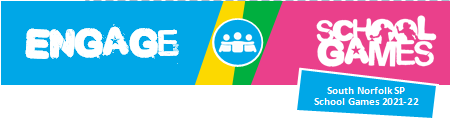 Learning & Discovery Festival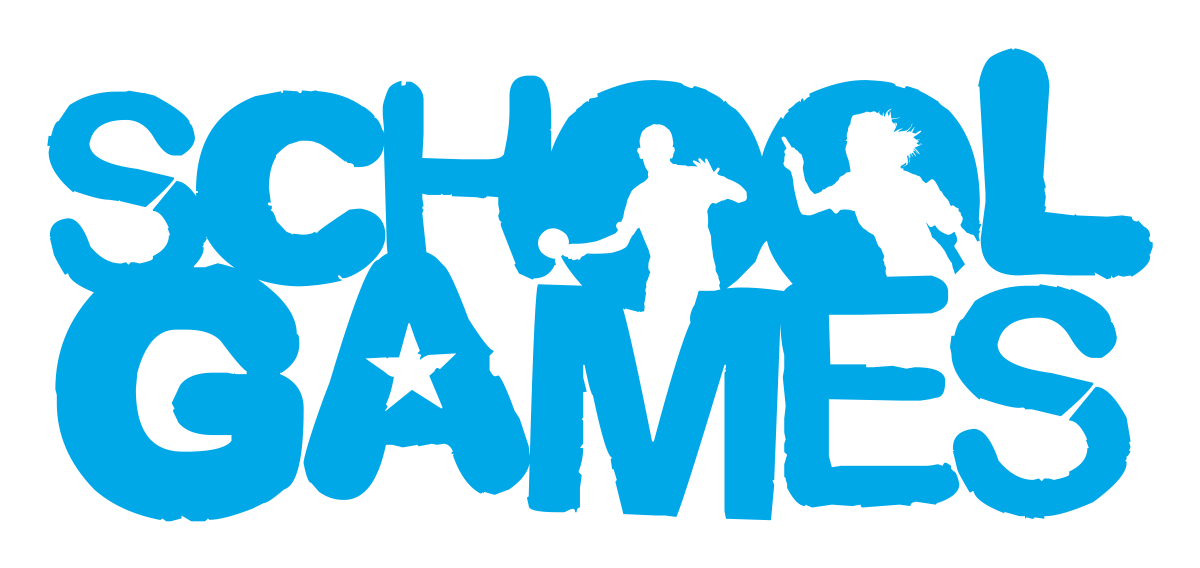 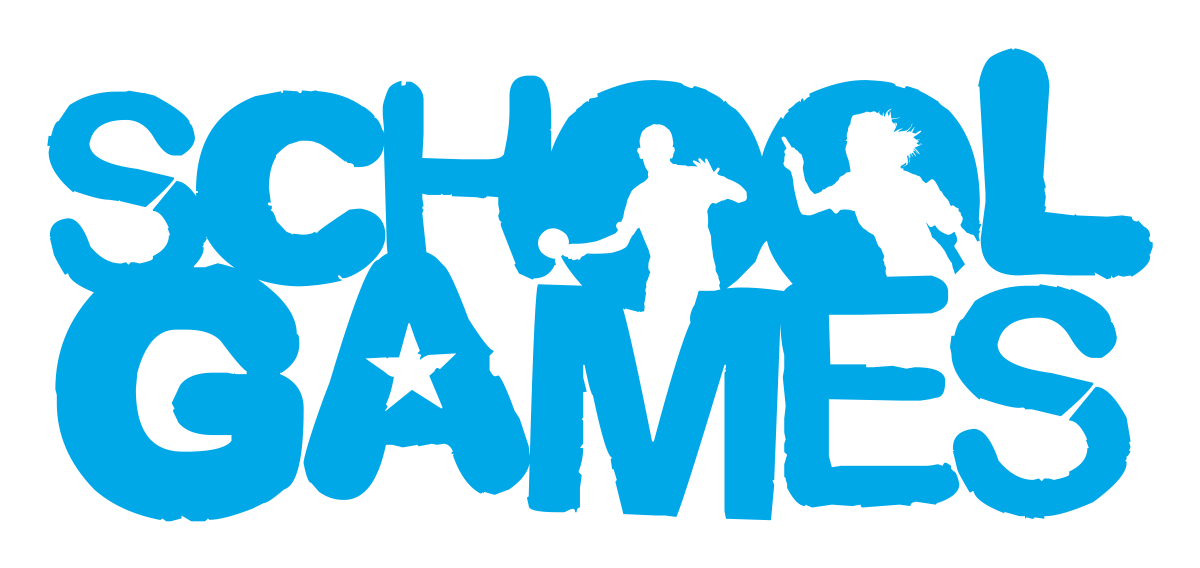 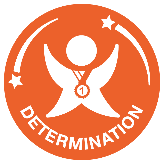 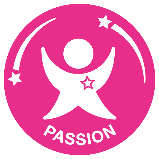 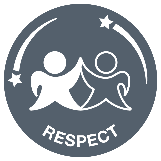 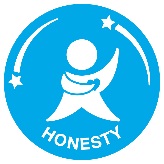 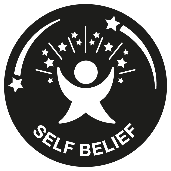 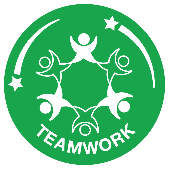 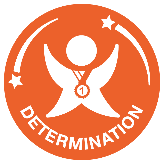 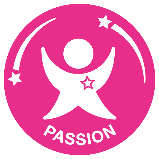 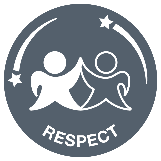 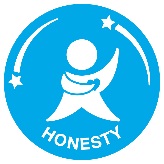 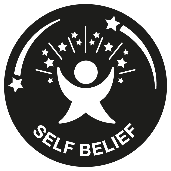 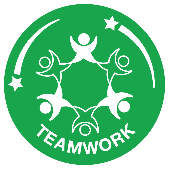 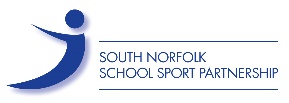 